金沢市体育協会 第４回 常任理事会・理事会日　時：平成30年12月3日㈪　18：30～場　所：金沢市総合体育館　第１会議室・定数報告（確認）・開会の挨拶（会長）・議長選出議　題１．金沢市スポーツ優秀選手表彰者の推薦について・・・《資料１》　　　　〔総務委員会〕　　　金沢市スポーツ優秀選手表彰規程・・・・・・・・《資料１-２》⑴　報告書の提出・・・・・・・・・・・・・・・・・〔提出１］	　〔提出期限〕平成31年１月7日㈪ まで⑵　表彰式　 日時：平成31年2月26日㈫　16時30分　		 場所：金沢歌劇座　大集会室（２階）２．金沢市生涯スポーツ功労者・生涯スポーツ優良団体表彰者の推薦について　　〔総務委員会〕⑴　表彰要項は別紙のとおり・・・・・・・・・・・・《資料２》⑵　推薦したい該当者がおられる競技団体は「推薦書」を作成して提出〔提出期限〕平成31年１月7日㈪まで（参考：過去の受賞者一覧）　　⑶　体協総務委員会で推薦→金沢市の選考委員会で決定⑷　表彰式　　日時：平成31年2月26日㈫ 13時30分　　　　　　　場所：金沢市役所　市長応接室３．スポーツ教室・講習会等の実施報告書の提出について・・・《資料３》　　〔普及委員会〕　　　教室・講習会等の普及事業基準・・・・・・・・・・・・《資料３-１》実施報告書の提出・・・・・・・・・・・・・・・・・・〔提出２〕　　　　　〔提出期限〕平成31年１月31日㈭まで　４．新年会について・・・・・《資料４》　　　　　　　　　　　　　　　　〔金浦理事長〕出席者の報告・・・・・・・・・・・・・・・・・・・・《同封のハガキ》・日時、場所：平成31年１月23日㈬　 18時30分　金沢東急ホテル　5階ボールルーム　　・各競技団体５名以上　　　　　〔提出期限〕平成31年1月７日㈪　まで　５．スポーツ研修会について　　　・日程、場所：平成31年3月3日㈰　13時30分(予定)ANAホリデイ・イン金沢スカイ18F(予定)　　　・講師：(調整中)６．第62回（2019年度）金沢市民体育大会　日程及び会場（案）について・・・・《資料５》　の競技については日程・会場　未報告　　　　　　　　　　　　　　〔競技委員会〕７．第71回（2019年度） 県民体育大会　日程及び会場(案)について・・・《資料６》〔競技委員会〕2019年8月3日㈯・4日㈰　　小松市　他　８．「金沢マラソン2018」について(報告) 　〔金浦理事長〕　　　　・平成30年10月28日　実施　　　　・ﾎﾞﾗﾝﾃｨｱ参加者数　391名９．金沢市体育協会70周年記念事業について　〔総務委員会〕10． その他　　⑴　後期育成費等の支払いについて〔事務局〕　　　　1競技団体　　　50,000円　　⑵　維持会員の申込状況について〔事務局〕　　　　　11月28日現在　　58件　68口⑶　その他　　　　　　　　　　　　　　　　　　　　 　 （参考：H29　57件　70口）・（スポーツ振興課）・（スポーツ事業団）　　　・（体協事務局）　　　　　年末年始：12月29日㈯ ～ 1月3日㈭まで休みます。・閉会の挨拶（副会長）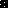 